BS栃木第98号令和２年11月27日団委員長　様（公財）日本ボーイスカウト栃木県連盟　理事長   白澤　嘉宏（公印省略）令和２年度　新春のつどい「団・隊指導者研修会」の開催について　日頃から、当連盟の活動に御協力をいただき、深く感謝申し上げます。また、昨今のコロナ禍の影響で思い描いたスカウト活動が展開できない中、新しい手法などを模索されていることと拝察申し上げます。さて、標記の新春のつどいを下記により開催します。今年度は、新型コロナ感染症対策として、懇親会は省略し、研修会のみの御案内となります。研修会では、日本連盟から講師を招聘し、『あなたの団を元気に！スカウト運動活性化戦略セミナー』を実施します。最新の活性化戦略を学び、日々の活動や団運営の悩みなどを他団の団・隊指導者と意見を交わす機会にもしていきたいと考えておりますので、団内指導者の参加について御理解をよろしくお願いします。　　　　　　　　　　　　　　　　　　　　　　　　　　　　記期　日：令和３年1月９日（土）≪あなたの団を元気に　研修会≫12:45～13:15　　受付開始　13:15～13:30　　開会式　　●第1部13:30～14:30　　「全国調査2019のシステムを活用することで分かること」14:30～15:00　　「なぜここまでやるのか？  　　　  　  　　 ～スカウトの笑顔が見たいから!!」15:00～15:30　　休憩15:30～16:15　　「募集活動のあり方を考える～各団の事例から学ぶその効果的な手法」16:15～17:00　　「募集活動のあり方を共に考えませんか　　～団支援・組織拡充委員とのディスカッション」　　●第２部17:00～17:15　　「アクションプラン策定」17:15～17:30　　閉会式会　場：コンセーレ（宇都宮市駒生1丁目1番6号）大ホールA　　TEL：028-624-1417服　装：正装参加費：500円（資料代）　当日受付にてお支払いください。参加申込別紙申込用紙により、12月18 日（金 ）までに県連盟事務局に提出してください。新春のつどい（団･隊指導者研修会）参加申込書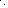 令和　　年　　 月 　   日 ( 　   )（公財）日本ボーイスカウト栃木県連盟 御中     　   　    　　 第  　  団連絡先氏名・ＴＥＬ1月9日開催の新春のつどい（団役員・指導者研修会）に下記のとおり参加いたします。記注）　申込者の欄が不足する場合は、適宜コピーして記入･提出してください。締め切り：　12月18 日（金 ）までにお申し込みください。変更や追加については、1月6日（水）までに報告ください。№役務名氏　　　　名備考１２３４５６